Российская Федерация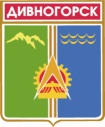 Администрация города ДивногорскаКрасноярского края П О С Т А Н О В Л Е Н И Е10. 03. 2018                                       	                        г. Дивногорск		                    	               № 22/1 пОб участии во Всероссийском конкурсе по отбору лучших проектов создания комфортной городской среды	 В целях участия муниципального образования город Дивногорск  во Всероссийском конкурсе по отбору лучших проектов создания комфортной городской среды, руководствуясь Федеральным законом от 06.10.2003 № 131-ФЗ «Об общих принципах организации местного самоуправления в Российской Федерации»,  руководствуясь статьей 43 Устава города Дивногорска,ПОСТАНОВЛЯЮ:1. Принять участие во Всероссийском конкурсе по отбору лучших проектов создания комфортной городской среды (далее - Всероссийский конкурс).2. Утвердить Порядок приема и оценки предложений населения по выбору общественной территории для реализации проекта создания комфортной городской среды согласно приложению № 1 к постановлению.3. Начать прием предложений населения по выбору общественной территории для реализации проекта создания комфортной городской среды (далее - предложения) с 11 марта 2018 года по 21 марта 2018 года.4. Определить пункты сбора предложений согласно приложению № 2.5. Возложить функции по подведению итогов приема предложений на общественную комиссию по развитию городской среды на территории муниципального образования город Дивногорск. 6. Настоящее постановление подлежит опубликованию в средствах массовой информации и размещению на официальном сайте администрации города Дивногорска в информационно-телекоммуникационной сети «Интернет».  7. Контроль за исполнением настоящего постановления оставляю за собой.Глава города                                                                                           Е.Е. ОльПриложение № 1 к постановлению администрации города Дивногорскаот  10. 03. 2018 № 22/1 пПорядок приема и оценки предложений населения по выбору общественной территории для реализации проекта создания комфортной городской среды Настоящий Порядок приема и оценки предложений населения по выбору общественной территории для реализации проекта создания комфортной городской среды (далее – Порядок) разработан в целях определения общественной территории для реализации проекта создания комфортной городской среды, для участия во Всероссийском конкурсе по отбору лучших проектов создания комфортной городской среды. В целях настоящего Порядка, под общественной территорией понимается территория общего пользования соответствующего функционального назначения (площади, набережные, улицы, пешеходные зоны, скверы, парки, иные территории), которыми беспрепятственно пользуется неограниченный круг лиц. Предложения по общественной территории для реализации проекта создания комфортной городской среды вправе подавать граждане и организации, в соответствии с настоящим Порядком. Предложения по общественной территории для реализации проекта создания комфортной городской среды (далее - предложения) принимаются:в письменной форме в пунктах сбора предложений, определенных в приложении № 2 к настоящему постановлению; в электронной форме путем направления сообщения на адрес электронной почты: divkgh@yandex.ru Предложения принимаются в свободном изложении и в сроки, установленные настоящим постановлением. Общественная комиссия по развитию городской среды на территории муниципального образования город Дивногорск  в срок до 22 марта 2018 года на очном заседании подводит итоги приема предложений и определяет общественную территорию, набравшую наибольшее количество предложений для реализации проекта создания комфортной городской среды. Решение общественной комиссии оформляется протоколом заседания общественной комиссии в двух экземплярах. Один экземпляр вышеуказанного протокола направляется в орган местного самоуправления. Протокол заседания общественной комиссии подлежит опубликованию в день, следующий за днем подведения итогов в средствах массовой информации и на официальном сайте администрации города Дивногорска в информационно-телекоммуникационной сети «Интернет».Приложение № 2 к постановлению администрации города Дивногорскаот 10. 03. 2018 № 22/1 пПЕРЕЧЕНЬпунктов сбора предложений населения по выбору общественной территории для реализации проекта создания комфортной городской среды (далее – предложения) муниципального образования город Дивногорск№ п/пНаименование объекта по приему предложений (администрация МО, муниципальная библиотека, общеобразовательная школа, университет, супермаркет и т.д.)Адрес расположения объекта по приему предложенийМесто расположения урны по приему предложенийПериод приема предложений (указывается дата и время приема предложений)1Администрация г. Дивногорскаг. Дивногорск, ул. Комсомольская, д. 2На 3 этаже административного здания каб. 309с 12.03.2018 по 21.03.2018, с 08:30 до 13:00 , с 14:00 до 17:302городской Дворец культуры «Энергетик»г. Дивногорск, ул. Комсомольская, 6На 1 этаже здания (фойе)  с 11.03.2018 по 21.03.2018,                    с 8:00-20:003школа № 2 им. Ю.А. Гагаринаг. Дивногорск, ул. Саянская, 12На 2 этаже здания (малый спортивный зал)18.03.2018,                    с 8:00-20:004Дивногорский колледж-интернат олимпийского резерваг. Дивногорск, ул. Спортивная, 2На 1 этаже в холле здания 18.03.2018,с 8:00-20:005Дивногорский гидроэнергетический техникумг. Дивногорск ул. Чкалова, 41На 1 этаже в актовом зале здания18.03.2018,с 8:00-20:006Дом детского творчестваг. Дивногорскул. Б. Полевого ,3На 2 этаже в холле здания18.03.2018,с 8:00-20:007школа № 9г. Дивногорск, ул. Чкалова, 169На 1 этаже в здания (спортивный зал)18.03.2018,с 8:00-20:008гимназия № 10г. Дивногорск, ул. Бочкина,222 этаж здания актовый зал18.03.2018,с 8:00-20:009школа № 4г. Дивногорск, ул. Набережная,9На 1 этаже здания (спортивный зал)18.03.2018,с 8:00-20:0010«Городская библиотека  им.  В.Г. Распутина»г. Дивногорск, ул. Набережная им. В.И. Ленина, 25На 1 этаже здания (фойе)18.03.2018,с 8:00-20:00